Allegato 4 Regolamento  per l'uso del LOGO “BCC Spello e Bettona”Articolo 1 Scopo e applicazioneIl presente Regolamento ha lo scopo di stabilire e disciplinare l'uso del logo della Banca di Credito Cooperativo di Spello e BettonaArticolo 2 StemmaIl Logo (marchio) della Banca di Credito Cooperativo di Spello e Bettona è composto da un rettangolo a 3 colori all’interno del quale si trova il simbolo del gruppo CCB - Cassa Centrale Banca - affiancato da un altro rettangolo con le diciture BCC Spello e Bettona in bianco su fondo ottanio e Credito Cooperativo Italiano in ottanio su fondo bianco come da fac-simile di seguito riportato: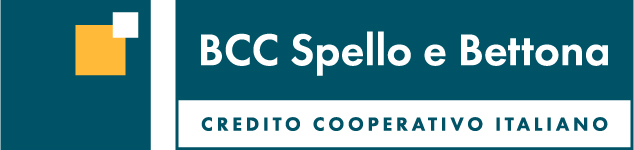 Articolo 3 Uso dello StemmaL'uso del Logo può essere autorizzato esclusivamente dalla segreteria di direzione, in relazione a quanto di specifica competenza o su disposizione della Direzione o del Presidente, ogni qualvolta se ne ravvisi l'opportunità al fine della valorizzazione della Banca e dei suoi prodotti e servizi.Chi è autorizzato all’uso del Logo deve, a richiesta della Banca di Credito Cooperativo di Spello e Bettona, dimostrare di farne e di averne fatto buon uso. In caso di mancata risposta o qualora la Banca di Credito Cooperativo di Spello e Bettona ravvisi improprietà nell'uso del logo, l'autorizzazione può essere revocata.Articolo 4 Utilizzo del logoPer l’utilizzo del Logo della Banca di Credito Cooperativo di Spello e Bettona nelle sue varie forme, singolarmente, inserito in spot pubblicitari, inserito in manifesti e locandine, etc., a seguito di preventiva richiesta scritta da parte di Associazioni, Enti o Istituzioni, la Banca autorizza l’uso solo ed esclusivamente per la manifestazione o iniziativa indicata nella richiesta precisando che non potrà essere nuovamente utilizzato in successive iniziative similari senza una ulteriore preventiva autorizzazione.Articolo 5 Dimensioni e colori del logoNell’utilizzo dovranno essere rispettate le dimensioni originali, nella riproduzione del logo non dovranno essere apportate variazioni né di forma né di colore rispetto a quanto qui riportato. La costruzione fortemente geometrica è la colonna portante del logo, sviluppato partendo dalla solidità del quadrato. È quindi fondamentale non alterarne le proporzioni in alcun caso onde evitare di inficiarne messaggio e resa.Nella grafica seguente sono illustrate le misure fondamentali da prendere in considerazione per il corretto calcolo delle proporzioni (X, Y).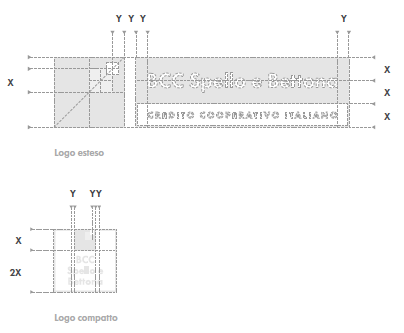 Articolo 6 Definizione coloriPer la stampa e la riproduzione a colori del logo si indicano i colori da utilizzare:Giallo:	 pantone 121Ottanio: pantone 308In caso di Logo monocolore Blu (flat): 	Ottanio: pantone 308 In caso di Logo monocolore B/N:Ottanio: nero al 100%Giallo: 	nero al 50%Il carattere tipografico è il Futura PT Mixed Case.Si segnala che il logo "BCC Spello e Bettona" è registrato e, come tale, è di proprietà esclusiva del gruppo Cassa Centrale Banca. E’ fatto pertanto divieto di utilizzarlo in modo improprio e senza autorizzazione. Vale altresì la diffida a procedere a rielaborazioni grafiche diverse, nel colore e nella forma, da quanto qui sopra indicato. 